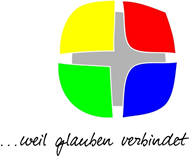 Verpflichtungserklärung des Schutzkonzeptes zur Infektionsvermeidung
in den Gemeinderäumen des Pastoralen Raums Dortmund-OstHerzlich willkommen zurück in unseren Gemeinderäumen! 
Leider ist es jetzt für alle aufwändiger, unsere Treffen innerhalb der Schutz-Bestimmungen zu organisieren. Damit Sie eine Orientierung haben, an was hierbei zu denken ist, haben wir dieses Formular für Sie vorbereitet. So können wir Ihnen einen passenden Raum reservieren.Bitte reichen Sie es mindestens eine Woche vor der ersten Veranstaltung Ihrer Gruppierung ein.Gruppierung:				Verantwortliche Person:		Evtl. Adresse, Telefonnummer:	E-Mail-Adresse:			Maximale Anzahl Teilnehmer*innen:	Wozu möchten Sie die Räume nutzen? 
Bitte kreuzen Sie Zutreffendes an, Sie können auch frei formulieren:  Sitzung  Treffen zum z.B. Handarbeiten, Malen, …  Bildungsveranstaltung  Musikprobe (kein Chor, keine Blasinstrumente) Jugendgruppe (z.B. Messdiener)  leichtes Yoga / Qigong (keine Atemübungen/Pranayama)              leichte Gymnastik  Unterricht in: Reine Vergnügungsveranstaltungen sind untersagt.Bei Ihren Veranstaltungen haben Sie die Schutzmaßnahmen einzuhalten:Gut lüftenMindestabstand einhaltenHygiene in der KücheGesonderte Bedingungen für die Küche:Anzahl der Personen und Namen der Personen, die sich hauptsächlich in der Küche aufhalten:Saubere Spül- und Trockentücher sind mitzubringen.Es dürfen keine Getränke- oder Speisereste zurückgelassen werden.Der Abfall muss entsorgt werden.Fassbier darf nicht verwendet werden.Für eventuelle Zuwiderhandlungen trage ich die Verantwortung und nicht die Kirchengemeinde. Ich stelle die Kirchengemeinde von jeglichen Forderungen - insbesondere Ordnungsgeldern wegen entsprechender Zuwiderhandlungen - frei.__________________________________________(Datum und Unterschrift)